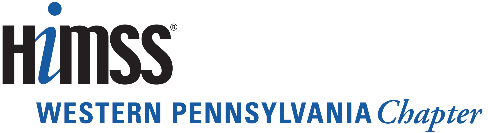 Edward J. Gerner Scholarship Application - 2018NAME:      ADDRESS:      CITY:      					STATE:      			ZIP:      PHONE NUMBER:      E-MAIL ADDRESS:      POST-SECONDARY ENROLLMENT INSTITUTION:      CURRENT ENROLLMENT YEAR:         		Undergraduate    	  Graduate	DEGREE AND MAJOR / PROGRAM:       CURRENT GRADE POINT AVERAGE (GPA):       (Please provide a copy of your transcript)PROJECTED GRADUATION / PROGRAM COMPLETION DATE:      LETTER OF RECOMMENDATION:  Attach a one-page letter or recommendation written by a faculty member who has worked with you within the last two years.  The reference letter should speak to your (a) leadership skills, (b) communication skills including writing skills, and (c) demonstrated interest in health information management. RESUME: Attached a one to two-page resume including your coursework, work experience and any other activities that reflect your interest in healthcare information management. ESSAY: Attach a one-page essay that includes your career goals and how you will use the scholarship awardSUBMIT: Your application package via email to John Wright Cordier jwc49@pitt.edu by December 31, 2018 that includes:Application FormLetter of referenceResumeTranscriptOne page essay 
Applicant Signature______________________________		Date_______________